Программы поддержки малого предпринимательстваВ этом разделе мы собрали для Вас всю необходимую ПРАКТИЧЕСКУЮ информацию для участия в Программах поддержки малого предпринимательства. Кроме того, в статье Советы по участию в программах поддержки, Вы сможете найти много полезной информации о том, как это все происходит на практике и каким моментам нужно уделить как можно больше внимания.Комитетом по развитию предпринимательства и потребительского рынка Санкт-Петербурга на 2015 год сформирован ряд специальных программ, направленных на поддержку малого и среднего предпринимательства в Санкт-Петербурге, согласно программе развития предпринимательства и потребительского рынка в Санкт-Петербурге на 2015-2020 годы.Постановление о государственной программе Санкт-Петербурга «Развитие предпринимательства и потребительского рынка в Санкт-Петербурге»  на 2015-2020 годы» Постановление Правительства Санкт-Петербурга от 30.03.2016 № 218 «О внесении изменений в постановление Правительства Санкт-Петербурга от 30.06.2014 № 554″Субсидии малому и среднему бизнесу: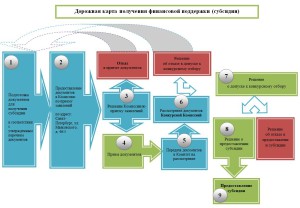 В 2016 году Комитетом по развитию предпринимательства и потребительского рынка принимаются документы на предоставление финансовой  поддержки (субсидий) субъектам малого и среднего предпринимательства по нижеуказанным специальным программам:«Кредитование коммерческими банками субъектов малого и среднего предпринимательства»«Субсидирование части арендных платежей субъектом малого и среднего предпринимательства, осуществляющих производственную деятельность в области легкой промышленности»«Выставочно-ярмарочная деятельность»«Сертификация»«Субсидирование затрат субъектов малого и среднего предпринимательства, осуществляющих деятельность в сфере ремесленничества и народных художественных промыслов»«Субсидирование затрат субъектов малого и среднего предпринимательства на создание и (или) развитие групп дневного времяпрепровождения детей дошкольного возраста»«Поддержка социального предпринимательства»Предоставление субсидий осуществляется на конкурсной основе.
Для участия в конкурсе необходимо представить в Комитет по развития предпринимательства и потребительского рынка заявление на участие в конкурсном отборе и комплект документов в соответствии с выбранной специальной программой.Документы по всем программам принимаются с 1 июня по адресу:Санкт-Петербург, ул. Маяковского, д. 46/5, в Доме предпринимателя.
Дни приема: вторник, среда, четверг
Время приема: с 10.00 до 16.00, обеденный перерыв с 13.00 до 13.45.
В порядке электронной очереди, согласно выданному талону.Бизнес-проекты на создание групп дневного времяпрепровождения детей и типовые образцы изделий ремесленничества и народных художественных промыслов предоставляются в канцелярию Комитета с 1 июня по адресу:Санкт-Петербург, пр. Вознесенский, д. 16, каб. 111, 1 этаж
Дни приема: понедельник, вторник, среда, четверг, пятница
Время приема: с 09.00 до 16.00, обед с 13.00 до 14.00.Комплект документов на участие в Конкурсном отборе на право получения в 2016 году субсидий на поддержку и развитие субъектов малого и среднего предпринимательства оформляется в следующем порядке:опись документов с указанием страниц, на которых находится документ;заявление на участие в Конкурсном отборе;документы, согласно перечня документов, утвержденного распоряжением Комитета от 13.05.2016 № 2318-р.Указанные выше  документы должны быть сшиты, пронумерованы,
на месте сшивки указывается количество листов, ставится подпись руководителя юридического лица (индивидуального предпринимателя), при наличии ставится оттиск печати.Дополнительно к сшитым документам прикладываются (но не вшиваются в заявку):договор о предоставлении субсидий -  в 2 экз.;акт к договору о предоставлении субсидий – в 2 экз.;счет;сопроводительное письмо;доверенность – в случае предоставления документов доверенным лицом.